KIRAN                                                                                        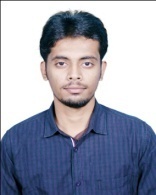 email: kiran.387713@2freemail.com Seeking new opportunities in corporate arena and open to contract positions.Master Diploma Product Design and Analysis- Cadd Centre AvadiSoftwares known –Creo 2.0, Catia V5R20 & Ansys 14.5Diploma in Civil Computer Aided Design - Cadd School AvadiSoftwares known–Auto cad Mechanical 2016.Company Name - WABCO India Limited , Ambattur Industrial Estate,Chennai-600058 (From November 2016 to Till date)Designation- Design draftsman (Production Engineering Department) under Lean Equipment Development based on Automation and facility.Performance test on diesel engine by using toroidal piston by varying the fuel injection pressure.Description: Modifying the standard hemispherical piston bowl to toroidal bowl and conducting performance test in order to assess brake power, efficiency, specific fuel consumption and emission by reducing the compression ratio and varying the fuel injection pressure.Design and fabrication of Blade-less Turbine (Tesla turbine)Description: A bladeless turbine is designed to derive electrical power through rotation of its disk by applying compressed air from the compressor. It works based upon boundary layer effect. Ashok Leyland, Ennore.Sugar Factory, Thiruvelangadu.Thermal Power Plant, Chennai.Nuclear EngineeringStrength of MaterialsDesign EngineeringDate of birth		            :    30/12/1993Nationality		            :    Indian Gender 		            :    Male Languages known	            :    Tamil, Malayalam, Hindi and EnglishQualificationBoard/UniversityYearPercentageB.E (Mechanical Engineering)Bhajarang Engineering College, AnnaUniversity2011-201580%Higher SecondaryVijayantha Model Higher Secondary School201187.6%SecondaryKendriya Vidyalaya C.R.P.F200967.8%